الأشخاص ذوي الإعاقة في أسترالياخدمة الدعوة الفرديةهل تحتاج إلى مساعدة لحل مشكلة؟ونحن قد تكون قادرة على مساعدة! علينا مساعدة الناس ذوي الإعاقة فرز المشاكل مثل:· هناك من يسيئون معاملة لك،· شخص تميز بصورة غير قانونية ضد لك،· كنت لا تحصل على خدمة جيدة،· لا يمكنك الحصول على خدمة تحتاج،· تغيير كبير في حياتك.كيف يمكن أن نساعد؟ونحن يمكن أن تساعدك مع:· المعلومات--أقول لكم عن حقوقكم وحيث يمكنك الحصول على المساعدة؛· التوجيه-أتحدث إليكم عن طرق يمكنك حل المشكلة الخاصة بك نفسك؛· الدعوة-العمل معك لمساعدتك في حل مشكلتك.خدماتنا مجانية!ما هو داعية؟داعية: · شخص يقف على حقوقك،· الشخص الذي على الجانب الخاص بك.يمكن داعية:· تساعدك على فرز مشكلة نفسك، أو· فرز مشكلة بفعل الأشياء لك.لا يمكن أن نقدم المساعدة القانونية. يمكن أن نقول لكم أين يمكن الحصول على هذا النوع من المساعدة.من يمكنه استخدام خدمتنا؟يمكن استخدام أي شخص مع العجز الذي يعيش في "نيو ساوث ويلز" خدماتنا.أفراد الأسرة ومقدمي الرعاية، والعاملين في مجال الإعاقة وغيرهم يمكن أيضا يطلب منا لمساعدة شخص المعوق.أي شخص يطلب منا للمعلومات والمشورة.كثير من الناس يريدون منا لمساعدتهم. ونحن لا يمكن أن تساعد دائماً الجميع، حتى نساعد الناس مع المشاكل الأكثر خطورة وإلحاحا أولاً.
ونحن أيضا التأكد من أن هؤلاء الأشخاص الحصول على حصة عادلة من مساعدتنا:· السكان الأصليين و "سكان جزر مضيق توريس"؛· الناس من خلفيات غير الناطقين باللغة الإنكليزية؛· الناس الذين يعيشون في مناطق البلد؛· الأطفال.كيف نعمل· وسوف نقدم لكم المعلومات والمشورة لمساعدتك في حل مشكلتك.· إذا كان شخص ما هو مساعدتك مسبقاً، سوف ندعم لهم أن يكون المحامي الخاص بك.· إذا كنت بحاجة إلى مزيد من المساعدة، وسوف ننظر إلى المشكلة الخاصة بك وانظر إذا كان يمكننا أن نقدم لكم الدعوة.· أننا سوف التحدث إلى الناس حول المشكلة ومحاولة إيجاد سبل لحل هذه المشكلة. وهذا قد تشمل ما يلي:§ الذهاب إلى الاجتماعات معك أو عنك؛§ كتابة الرسائل؛§ إجراء مكالمات هاتفية.· يمكننا مساعدتك على فرز مشكلة. عندما تم تسويتها المشكلة الخاصة بك، ثم سوف نغلق الملف الخاص بك. إذا تأتي مشكلة أخرى، يمكنك أن تطلب لمساعدتنا مرة أخرى.اتصل بنايمكنك الاتصال بنا عن طريق الهاتف يوم الاثنين إلى يوم الجمعة بين 09:00 ص و 05:00 م خارج هذه الأوقات، وترك رسالة بالنسبة لنا. عندما قمت باستدعاء، اسأل لدينا موظف معلومات لحقوق الإعاقة. وسوف يستمع لمشكلتك ونرى كيف يمكن أن نساعد.الهاتف : 02 9370 3100مكالمة مجانية : 1800 422 015 (خارج سيدني)آلة كاتبة هاتف : 02 9318 2138الاتصال بالهاتف الإله الكاتبة الحرة : 1800 422 016خدمة ترحيل الوطنية : استدعاء 1800 555 677 ونطلب منهم لدعوة الأشخاص ذوي "الإعاقة أستراليا" لك.لمترجم، اتصل خدمة الترجمة وترجمة على الرقم 131 450 وأطلب منهم أن استدعاء الأشخاص ذوي "الإعاقة أستراليا" لك.يمكنك أيضا كتابة لنا طرح لنا بالاتصال بك:فاكس: 02 9318 1372البريد الإلكتروني : intakeofficer@pwd.org.auالبريد : موظف المدخول، والأشخاص ذوي الإعاقة في أستراليا،ص. ب 666، الفراولة هيلز 2012 نيو ساوث ويلزكما يمكنك أن يجتمع مع ضابط المدخول يوم الاثنين إلى يوم الجمعة بين 09:00 ص و 04:30 م. يرجى الاتصال بنا أولاً لتحديد موعدأشياء هامة يجب معرفتها· ونحن لن تفعل أي شيء لك دون أن تسأل الأول الخاص بك.· وسوف نبقى معلومات شخصية عنك خاصة وسرية. سوف نقول فقط المعلومات الشخصية الخاصة بك للناس الذين هم بحاجة إلى معرفته. وسوف نطلب منك إذا هو موافق أولاً.· لن نستسلم حتى يتم حل المشكلة الخاصة بك، ما لم يكن هناك شيء أكثر يمكننا القيام به لحل هذه المشكلة.حول الأشخاص ذوي الإعاقة أستراليا (PWD)الأشخاص ذوي الإعاقة إعاقة ذروة منظمة الدعوة وحقوق. معظمهم من أعضاء الأشخاص ذوي الإعاقة للأشخاص ذوي الإعاقة ومنظمة للأشخاص ذوي الإعاقة. الأشخاص ذوي الإعاقة منظمة غير ربحية، وغير حكومية.وتمول خدمة الدعوة الفردية للأشخاص ذوي الإعاقة في إدارة الحكومة الأسترالية للأسر، والإسكان، والخدمات المجتمعية وشؤون السكان الأصليين.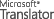 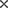 OriginalIf someone is already helping you, we will support them to be your advocate.